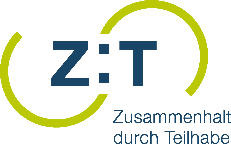 StellenbeschreibungName:      Ausbildung/Studium (Abschluss):      Tätigkeitsbezeichnung:      Eingruppierung:	     Tarifvertrag:      			Dies entspricht einer Eingruppierung nach TVöD Bund						Entgeltgruppe:      					Stufe:      Einsatzort (Projektträger):      Stellenanteil insgesamt:       Stellenanteil Projekt:      Aufgaben:Anforderungen: